Agenda:Agenda:Agenda: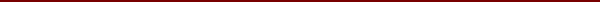 First Day: Thursday, 23 October 2003First Day: Thursday, 23 October 200319:00 – 20:30Opening Session and reception at the Trinity Institute for Christianity and Culture.Opening Remarks:The Rt Honorable & Rt Reverend Richard Chartres DD FSA The Bishop of London, Mr. Mohammed Samak, Dr. Mahdi Abdul Hadi, Mr. Ali Hashimi and Mrs. Jane Zaru.Second Day: Friday, 24 October 2003Second Day: Friday, 24 October 200309:00-11:00First Session: Introduction / The Present State of Christian Muslim Relations and their Future.
Speaker: Mr. Azzam Tamimi17:00-18:30Second Session: Arab Western Relations ( Middle East in general, Iraq )Third Day: Saturday, 25 October 2003Third Day: Saturday, 25 October 200309:00-11:30Third Session: Arab Western Relations:
Focus on Palestine
Speakers: Mr. Afif Safieh and Dr. Mahdi Abdul Hadi16:30-17:30Fourth Session: Future Guidelines
Speakers: Mr. Ali Hashimi and Dr. Tareq Mitri18:00-19:30Final Session: Recommendations